MICROBIOLOGY 2HOSPITAL infectionsDr Angelika GründlingIn this lecture we will cover hospital acquired bacterial infections and define what is considered as hospital acquired infectionWe will specifically cover the following bacteria and infections caused by them Staphylococcus aureusKlebsiella pneumoniaPseudomonas aeruginosaEnterococcusEscherichia coliClostridium difficileAcinetobacter baumaniiWe will cover antimicrobial resistance in health care associated infectionInfection in Hospital with resistant organisms is associated with: - longer hospital stays - increased healthcare costs - increased mortality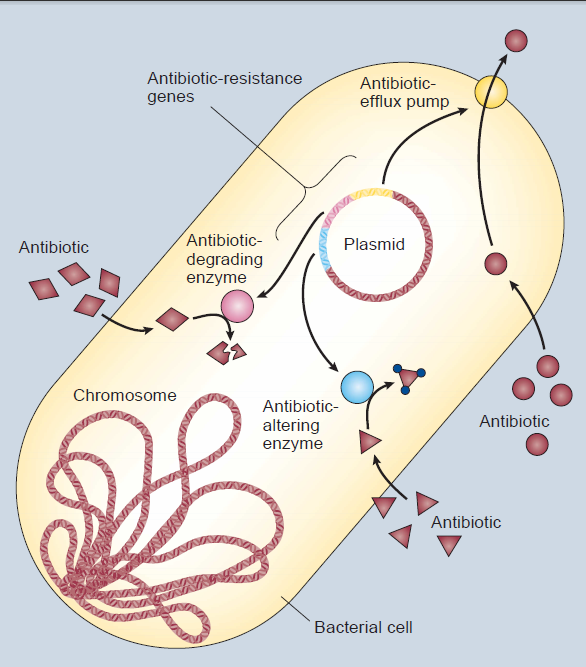 The Infamous Five for antibiotic resistant infections in the UKGram negative ……………………….Hospital acquired pneumonia, UTI, particularly affects immune compromised hosts (e.g. chemotherapy, individuals with cystic fibrosis). Survives on abiotic surfaces ………………………..Extended spectrum b-lactamase producers. E. coli, Klebsiella ………………………... ITU infections, Survives on abiotic surfaces Gram positive ……………………… colonises skin and nasopharynx, Causes line associated sepsis, urinary tract infections, bloodstream infections, disseminated spread ………………………commensal of gastrointestinal tract. Causes line and urinary tract infection Insert: Enterococcus faecium, Methicillin Resistant Staphylococcus aureus, ESBL, Pseudomonas aeruginosa, Acinetobacter baumanii)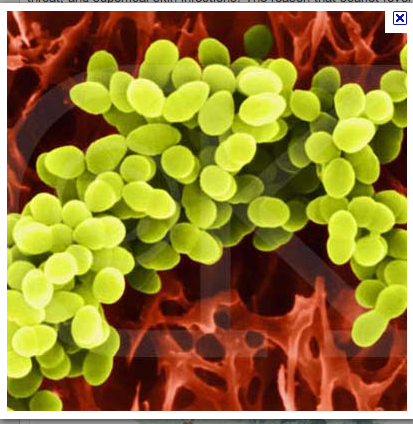 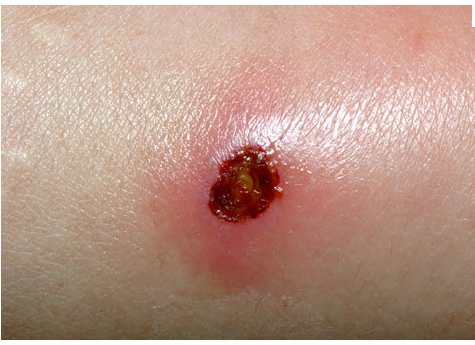 